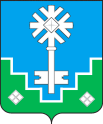 МУНИЦИПАЛЬНОЕ ОБРАЗОВАНИЕ «ГОРОД МИРНЫЙ»МИРНИНСКОГО РАЙОНА РЕСПУБЛИКИ САХА (ЯКУТИЯ)ГОРОДСКОЙ СОВЕТ САХА РЕСПУБЛИКАТЫН МИИРИНЭЙ ОРОЙУОНУН«МИИРИНЭЙ КУОРАТ» МУНИЦИПАЛЬНАЙ ТЭРИЛЛИИ КУОРАТЫН СЭБИЭТЭРЕШЕНИЕБЫhAAРЫЫ  26.09.2019			 	                                                                        № IV– 24 – 4Об отмене решения городского Совета от 28.09.2018 №IV-12-6 «О безвозмездной передаче жилого помещения из муниципальной собственности муниципального образования «Город Мирный» Мирнинского района Республики Саха (Якутия) в муниципальную собственность муниципального образования «Мирнинский район» Республики Саха (Якутия)»На основании письма МО «Мирнинский район» Республики Саха (Якутия) от 12.09.2019 №3847, городской Совет РЕШИЛ:1. Отменить решение городского Совета от 28.09.2018 № IV-12-6 « О безвозмездной передаче жилого помещения из муниципальной собственности муниципального образования «Город Мирный» Мирнинского района Республики Саха (Якутия) в муниципальную собственность муниципального образования «Мирнинский район» Республики Саха (Якутия)».	2.  Опубликовать настоящее решение в порядке, установленном Уставом МО «Город Мирный».3.	Контроль исполнения Решения возложить на комиссию по бюджету, налоговой политике, землепользованию, собственности (Дегтярев К.Б.).Председатель городского Совета                                                         О.В. Путинцева                         